Date _____________________Name of Applicant ______________________________________________________Birth date ______________________     		Grade ____________________Address ______________________________________________________________Home Telephone Number ________________________________________________Email Address _________________________________________________________Where do you intend to live (residence)?  ____________________________________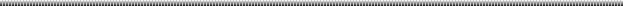 Hobbies and Interests: ____________________________________________________________________________________________________________________________________________Dislikes: 
____________________________________________________________________________________________________________________________________________

Sports, Music, Club/Programs I am currently involved in are:
____________________________________________________________________________________________________________________________________________


I would like to have a Youth Sponsor because:
__________________________________________________________________________________________________________________________________________________________________________________________________________________

Please provide an additional information you feel would be helpful:____________________________________________________________________________________________________________________________________________